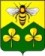 ДУМА САНДОВСКОГО МУНИЦИПАЛЬНОГО ОКРУГАТверской области РЕШЕНИЕ24.03.2022                                            пгт. Сандово                                                  № 12Порядок размещения сведений о доходах, расходах, об имуществе и обязательствах имущественного характера, представляемых лицами, замещающими муниципальные должности в Сандовском муниципальном округе Тверской области, на официальном сайте Сандовского муниципального округав информационно-телекоммуникационной сети Интернети предоставления этих сведений для опубликованиясредствам массовой информацииВ соответствии с Федеральным законом от 25.12.2008 года N 273-ФЗ "О противодействии коррупции", руководствуясь Указом Президента Российской Федерации от 08.07.2013 N 613 "Вопросы противодействия коррупции", законом Тверской области от 15.07.2015 N 76-ЗО "Об отдельных вопросах, связанных с осуществлением полномочий лиц, замещающих муниципальные должности в Тверской области", постановлением Губернатора Тверской области от 29.12.2018 N 132-пг "О мерах по реализации Указа Президента Российской Федерации от 29.06.2018 N 378", на основании Устава Сандовского муниципального округа Тверской области, Дума Сандовского муниципального округаРЕШИЛА:1. Утвердить Порядок размещения сведений о доходах, расходах, об имуществе и обязательствах имущественного характера, представляемых лицами, замещающими муниципальные должности в Сандовском муниципальном округе Тверской области, на официальном сайте Сандовского муниципального округа в информационно-телекоммуникационной сети Интернет и предоставления этих сведений для опубликования средствам массовой информации (Приложение 1).2. Настоящее решение подлежит размещению на официальном сайте Сандовского муниципального округа в сети Интернет и опубликованию в газете «Сандовские вести» и вступает в силу после опубликования.Глава Сандовского муниципального округа                                   О.Н.ГрязновПредседатель Думы Сандовскогомуниципального округа                                                                     О.В.Смирнова           Приложениек решению Думы Сандовскогомуниципального округаот 24.03.2022г. № 12  Порядокразмещения сведений о доходах, расходах, об имуществе и обязательствах имущественного характера, представляемых лицами, замещающими муниципальные должности в Сандовском муниципальном округе Тверской области, на официальном сайте Сандовского муниципального округа в информационно-телекоммуникационной сети Интернет и предоставления этих сведений для опубликования средствам массовой информации1.Настоящим Порядком устанавливается обязанность Администрации Сандовского муниципального округа по размещению сведений о доходах, расходах, об имуществе и обязательствах имущественного характера, представляемых лицами, замещающими муниципальные должности в Сандовском муниципальном округе Тверской области на официальном сайте Сандовского муниципального округа в информационно-телекоммуникационной сети Интернет (далее - официальный сайт) и предоставления этих сведений средствам массовой информации для опубликования в связи с их запросами, если федеральными законами не установлен иной порядок размещения указанных сведений и (или) их предоставления средствам массовой информации для опубликования.Лицами, замещающими муниципальные должности в Сандовском муниципальном округе Тверской области являются Глава Сандовского муниципального округа, депутаты Думы Сандовского муниципального округа.2.На официальном сайте размещаются и средствам массовой информации предоставляются для опубликования следующие сведения о доходах, расходах, об имуществе и обязательствах имущественного характера:а) перечень объектов недвижимого имущества, принадлежащих лицу, замещающему муниципальную должность, его супруге (супругу) и несовершеннолетним детям на праве собственности или находящихся в их пользовании, с указанием вида, площади и страны расположения каждого из них;б) перечень транспортных средств с указанием вида и марки, принадлежащих на праве собственности лицу, замещающему муниципальную должность, его супруге (супругу) и несовершеннолетним детям;в) декларированный годовой доход лица, замещающего муниципальную должность, его супруги (супруга) и несовершеннолетних детей;г) сведения об источниках получения средств, за счет которых совершены сделки по приобретению земельного участка, иного объекта недвижимого имущества, транспортного средства, ценных бумаг, долей участия, паев в уставных (складочных) капиталах организаций, если общая сумма таких сделок превышает общий доход лица, замещающего муниципальную должность, и его супруги (супруга) за три последних года, предшествующих отчетному периоду.3.В размещаемых на официальном сайте и предоставляемых средствам массовой информации для опубликования сведениях о доходах, расходах, об имуществе и обязательствах имущественного характера запрещается указывать:а) иные сведения (кроме указанных в пункте 2 настоящего Порядка) о доходах лица, замещающего муниципальную должность, его супруги (супруга) и несовершеннолетних детей, об имуществе, принадлежащем на праве собственности названным лицам, и об их обязательствах имущественного характера;б) персональные данные супруги (супруга), детей и иных членов семьи лица, замещающего муниципальную должность;в) данные, позволяющие определить место жительства, почтовый адрес, телефон и иные индивидуальные средства коммуникации лица, замещающего муниципальную должность, его супруги (супруга), детей и иных членов семьи;г) данные, позволяющие определить местонахождение объектов недвижимого имущества, принадлежащих лицу, замещающему муниципальную должность, его супруге (супругу), детям, иным членам семьи на праве собственности или находящихся в их пользовании;д) информацию, отнесенную к государственной тайне или являющуюся конфиденциальной.4.Сведения предусмотренные пунктом 2 настоящего Порядка, представляются лицами, замещающими должности муниципальной службы в юридический отдел Администрации Сандовского муниципального округа, по форме, утвержденной  приказом Минтруда и социальной защиты РФ от 7 октября 2013 г. № 530н «О требованиях к размещению и наполнению подразделов, посвященных вопросам противодействия коррупции, официальных сайтов федеральных государственных органов, Центрального банка Российской Федерации, Пенсионного фонда Российской Федерации, Фонда социального страхования Российской Федерации, Федерального фонда обязательного медицинского страхования, государственных корпораций (компаний), иных организаций, созданных на основании федеральных законов, и требованиях к должностям, замещение которых влечет за собой размещение сведений о доходах, расходах, об имуществе и обязательствах имущественного характера, в электронном виде (в форме Word)  и на бумажном носителе, одновременно со справкой о доходах, расходах,  об имуществе и обязательствах имущественного характера на себя и членов семьи.5.Сведения о доходах, расходах, об имуществе и обязательствах имущественного характера размещаются:а) без ограничения доступа к ним третьих лиц;б) в табличной форме согласно приложению к настоящим требованиям, в гипертекстовом формате и (или) в виде приложенных файлов в одном или нескольких из следующих форматов: .DOC, .DOCX, .EXCEL, .RTF. При этом должна быть обеспечена возможность поиска по тексту файла и копирования фрагментов текста.6.Сведения о доходах, расходах, имуществе и обязательствах имущественного характера размещаются в одном (едином) файле в виде таблицы по форме утвержденной  приказом Минтруда и социальной защиты РФ от 7 октября 2013 г. № 530н.7. Не допускается:а) размещение на сайтах заархивированных сведений (формат .rar, .zip), сканированных документов;б) размещение в разных форматах на сайтах сведений о доходах, расходах, об имуществе и обязательствах имущественного характера за предыдущий трехлетний период;в) использование на сайтах форматов, требующих дополнительного распознавания;г) установление кодов безопасности для доступа к сведениям о доходах, расходах, об имуществе и обязательствах имущественного характера;д) запрашивание фамилии и инициалов лица, замещающего муниципальную должность, для предоставления доступа к размещенным о нем сведениям, запрашивание любых сведений у лица, осуществляющего доступ к размещенным сведениям.8.Размещенные на сайте сведения о доходах, расходах, об имуществе и обязательствах имущественного характера, в том числе за предшествующие годы:а) не подлежат удалению;б) находятся в открытом доступе (размещены на сайте) в течение всего периода замещения лицом муниципальной должности, замещение которой влечет за собой размещение таких сведений на сайте, если иное не установлено законодательством Российской Федерации.9.По письменному заявлению лица, замещающего муниципальную должность, при размещении сведений о доходах, расходах, об имуществе и обязательствах имущественного характера на официальном сайте в графе "Декларированный годовой доход за отчетный год (руб.)" отдельной строкой может указываться сумма дохода с разбивкой по видам и (или) источникам дохода полученного, в том числе от продажи имущества, либо осуществления иной деятельности в соответствии с федеральным законом (Приложение  к настоящему Порядку).10.При представлении лицом, замещающим муниципальную должность, уточненных сведений о доходах, об имуществе и обязательствах имущественного характера соответствующие изменения вносятся в размещенные на сайте сведения о доходах, расходах, об имуществе и обязательствах имущественного характера не позднее 14 рабочих дней после окончания срока, установленного для представления уточненных сведений.11.Сведения о доходах, расходах, об имуществе и обязательствах имущественного характера, указанные в пункте 2 настоящего Порядка, за весь период замещения лицом должностей, замещение которых влечет за собой размещение его сведений о доходах, расходах, об имуществе и обязательствах имущественного характера, а также сведения о доходах, расходах, об имуществе и обязательствах имущественного характера его супруги (супруга) и несовершеннолетних детей ежегодно обновляются в течение 14 рабочих дней со дня истечения срока, установленного для их подачи, и подлежат размещению на официальном сайте:11.1.Глава Сандовского муниципального округа: https://www.sandovoregion.ru/anticor/sd; 11.2.Депутаты Думы Сандовского муниципального округа: https://www.sandovoregion.ru/local/sovet.12.Лица, обеспечивающие размещение сведений о доходах, расходах, об имуществе и обязательствах имущественного характера на официальных сайтах и их представление средствам массовой информации для опубликования, несут в соответствии с законодательством Российской Федерации ответственность за несоблюдение настоящего Порядка, а также за разглашение сведений, отнесенных к государственной тайне или являющихся конфиденциальными.13.Администрация Сандовского муниципального округа в случае поступления запроса от средства массовой информации в отношении Главы Сандовского муниципального округа или в отношении депутата/депутатов Думы Сандовского муниципального округа:а) в течение трех рабочих дней со дня поступления запроса от средства массовой информации сообщают о нем лицу, замещающему муниципальную должность, в отношении которого поступил запрос;б) в течение семи рабочих дней со дня поступления запроса от средства массовой информации обеспечивают предоставление ему сведений, указанных в пункте 2 настоящего Порядка, в том случае, если запрашиваемые сведения отсутствуют на официальном сайте.Глава Сандовского муниципального округа                                        О.Н.Грязнов	Приложение к Порядку размещения сведений о доходах, расходах, об имуществе и обязательствах имущественного характера, представляемых лицами, замещающими муниципальные должности в Сандовском муниципальном округе Тверской области, на официальном сайте Сандовского муниципального округа в информационно-телекоммуникационной сети Интернет и предоставления этих сведений для опубликования средствам массовой информацииПриложение к справкео доходах, расходах, об имуществеи обязательствах имущественного характера за 20___годГлавыСандовского муниципального округа____________________________________________(ФИО)(депутатаДумы Сандовского муниципального округа ____ созыва____________________________________________(ФИО)(избирательный округ N _____)ЗаявлениеПри формировании информации для размещения на официальном сайте моих сведений о доходах, расходах, об имуществе и обязательствах имущественного характера за 20__ год, прошу отразить в разделе "Декларированный годовой доход" отдельными строками доход, полученный от:---_____________________(дата)__________________________________(подпись)